Mata kuliah	:   Etika   keperawatan	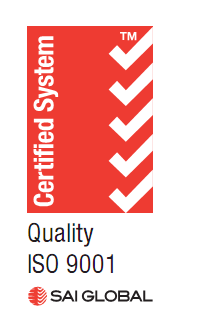 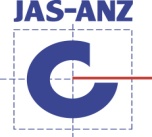 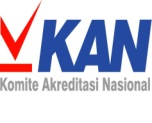 Kode 	: 0.201104Semester 	: IJumlah SKS 	: 2 SKSProgram Studi	: D III KeperawatanDosen pengampu 	: Capaian pembelajaran lulusan yang dibebankan pada mata kuliah ini :Mampu menjelaskan dan  mengaplikasikan konsep etik dalam pelayanan keperawatan Memahami tentang  Kode Etik Perawat Indonesia,Memahami pengetahuan faktual tentang hukum dalam bidang keperawatan, Memahami  bioetik yang terkait pelayanan keperawatanMampu menerapkan etika profesi dalam  hubungan kerja dengan tim profesi lain dalam melaksanakan asuhan keperawatan9. ReferensiAmelia N. 2012.  Prinsip Etika Keperawatan. Diva PressPery.Potter. 2005. Fundamental Keperawatan. EGCPrihardjo. 1995. Pengantar Etika Keperawatan. Suhaemi E. 2003. Etika keperawatan aplikasi pada praktek. EGCMinggu KeKemampuan akhir yang diharapkanBahan kajianMetode pembelajaranwaktuPengalaman belajar mahasiswaKriteria penilaian dan indikatorBobot nilai1Mampu menjelaskan dan mensimulasikan  konsep nilai, norma dan etika dalam pelayanan keperawatanKonsep nilai, norma dan etikaPrinsip etik dalam pelayanan keperawatanCeramah, diskusi (tugas 1)1x2x50 mntDiskusi, simulasiPemahaman, ketepatan dalam memberikan contoh10%2Mampu memahami tentang kode tik keperawatanPengertian kode etik keperawatanTujuan dibentuk kode etik keperawatanCeramah, diskusi1x2x50 mntDiskusipemahaman3Mampu menjelaskan tentang hukum kesehatan dan peraturan perundang undangan yang berkaitan dengan bidang praktik keperawatanKonsep etik dan hukum kesehatanPeraturan, perundang-undangan dan kebijakan yang berkaitan dalam praktik keperawatanCeramah, studi kasus1x2x50 mntDiskusipemahaman4-9Mampu menjelaskan masalah bioetik keperawatan dan mencari solusi pemecahan masalahmasalah bioetik keperawatanBayi tabung       AborsiInseminasi      TransplantasiEuthanasia  InfertilitasCeramah, diskusi(tugas 2)6x2x50 mntTugas  makalah, presentasiKetepatan pemahaman isi makalahKetepatan cara mencari problem solving dari masalah bioetik berdasarkan faktual yang adaKetepatan waktu pengumpulan tugas40 %10-16Mampu menjelaskan dan mendemonstrasikan dan menerapkan etika profesi dalam hubungan kerja perawat dengan profesi lain dalam mlakukan asuhan keperawatanKonsep hubungan kerja perawat dengan profesi lain dalam melaksanakan asuhan keperawatanMengkaji faktor yang dapat meningkatkan hubungan kerja perawat dengan pasien dan profesi lain dalam asuhan keperawatanRole play tentang hubungan kerja perawat dengan profesi lain maupun sejawatCeramah, diskusi, (tugas 3)7x2x50 mntTugas role playPemahamanKetepatan melakukan role play sesuai dengan tema yangdiangkat oleh kelompok50%